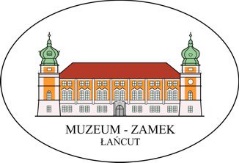 Załącznik nr 2 do RegulaminuInformacja o osobie świadczącej usługi w języku: angielskim rosyjskim niemieckim francuskim migowymUwaga: znak x należy wstawić tylko w jednym odpowiednim polu. Brak wstawienia znaku lub wstawienie w więcej niż jednym polu uniemożliwi wybór wykonawcy do świadczenia usług  Lp.WymaganieOpisPole wypełniane przez Wykonawcęimię i nazwiskoUkończone 18 latProszę postawić znak x w odpowiednim polu. ukończony 18. rok życia nie ukończony 18 rok życiaWykształcenieProszę postawić znak x w odpowiednim polu. wykształcenie średnie licencjat magister doktorant, doktor lub wyższy stopień naukowyZakaz zajmowania stanowisk związanych z edukacjąProszę postawić znak x w odpowiednim polu. Tak NieUmiejętność poprawnego posługiwania się językiem, którego oferta dotyczy (nie dotyczy języka migowego) potwierdzaProszę postawić znak x w odpowiednim polu. co najmniej 24 miesięczne doświadczenie w świadczeniu usług animacyjnych w danym języku dyplom ukończenia studiów na kierunku filologia w zakresie języków obcych lub lingwistyki stosowanej dyplom ukończenia nauczycielskiego kolegium języków obcych świadectwo ukończenia szkoły z obcym językiem wykładowym za granicą dokument poświadczający znajomość języka obcego na poziomie biegłości B2 zgodnie z Europejskim Systemem Opisu Kształcenia Językowego Rady Europy świadectwo zdania egzaminu ze znajomości języka obcego przed komisją powołaną przez marszałka województwa dokument potwierdzający wpis na listę tłumaczy przysięgłychdoświadczenie w pracy animacyjnej w ciągu ostatnich 36 miesięcy wynikające z zawartych umówProszę postawić znak x w odpowiednim polu. brak doświadczenia lub doświadczenie poniżej dziesięciu miesięcy doświadczenie co najmniej dziesięciomiesięczne doświadczenie co najmniej dwudziestomiesięczne doświadczenie co najmniej trzydziestomiesięczneegzamin lub weryfikacja wiedzyProszę postawić znak x w odpowiednim polu. egzamin bądź weryfikacja wiedzy z wynikiem pozytywnym brak egzaminu lub weryfikacji wiedzy z wynikiem pozytywnymwyrażam zgodę na przetwarzanie moich danych osobowych przez Muzeum-Zamek  w Łańcucie dla celu prowadzonego postępowania  o udzielenie zamówienia i wypełnienia przez Muzeum-Zamek w Łańcucie obowiązku prawnego ciążącego na administratorze  (Stosownie do Rozporządzenia Parlamentu Europejskiego i Rady (UE) 2016/679 z dnia 27 kwietnia 2016 r. w sprawie ochrony osób fizycznych w związku z przetwarzaniem danych osobowych i w sprawie swobodnego przepływu takich danych oraz uchylenia dyrektywy 95/46/WE (ogólne rozporządzenie o ochronie danych), dalej „RODO”, niniejszym ).Prosimy podpisać się czytelnie imieniem i nazwiskiem w polu obok, jeżeli wyraża Pani/Pan zgodę na przetwarzanie danych osobowych w związku z udziałem w przetargu. ………………………………….